lMADONAS NOVADA PAŠVALDĪBA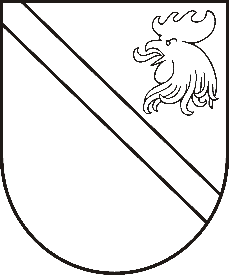 Reģ. Nr. 90000054572Saieta laukums 1, Madona, Madonas novads, LV-4801 t. 64860090, e-pasts: dome@madona.lv ___________________________________________________________________________MADONAS NOVADA PAŠVALDĪBAS DOMESLĒMUMSMadonā2019.gada 20.novembrī									       Nr.548									     (protokols Nr.22, 16.p.)Par zemes ierīcības projekta apstiprināšanu un zemes lietošanas mērķa noteikšanu plānotajām zemes vienībām nekustamajā īpašumā Kalna ielā 13 un Kalna ielā 13A Madona, Madonas novadsMadonas novada pašvaldībā saņemts SIA “AMETRS” iesniegums (reģistrēts Madonas novada pašvaldībā 08.11.2019 ar Nr. MNP/2.1.3.1/19/3774) ar lūgumu apstiprināt zemes ierīkotājas Rūtas Putniņas ( zemes ierīkotāja sertifikāts ser.BA Nr.640, derīgs līdz 03.02.2024.) izstrādāto zemes ierīcības projektu nekustamā īpašuma Kalna ielā 13 un Kalna ielā 13A zemes vienības ar kadastra apzīmējumu 7001 001 1322, kas atrodas Madonā, Madonas novadā, robežu pārkārtošanai, izpildot Madonas novada pašvaldības izsniegtos nosacījumus. Pamatojoties uz Zemes ierīcības likumu, MK 02.08.2016.g. noteikumiem Nr.505 “Zemes ierīcības projekta izstrādes noteikumi” 26. un 28.punktu, “Nekustāmā īpašuma valsts kadastra likuma” 9.panta pirmās daļas 1.punktu, 20.06.2006. MK noteikumiem Nr.496 “Nekustamā īpašuma lietošanas mērķu klasifikācijas un nekustamā īpašuma lietošanas mērķu noteikšanas un maiņas kārtība” pirmās daļas 2 punktu, ņemot vērā 20.11.2019. Finanšu un attīstības komitejas atzinumu, atklāti balsojot: PAR – 11 (Agris Lungevičs, Ivars Miķelsons, Andrejs Ceļapīters, Antra Gotlaufa, Gunārs Ikaunieks, Valda Kļaviņa, Andris Sakne, Rihards Saulītis, Aleksandrs Šrubs, Gatis Teilis, Kaspars Udrass), PRET – NAV, ATTURAS – NAV, Madonas novada pašvaldības dome  NOLEMJ:Apstiprināt SIA “AMETRS” 2019.gada 8.novembra Madonas novada pašvaldībā iesniegto zemes ierīcības projektu, nekustamā īpašuma Kalna ielā 13 un Kalna ielā 13 A, zemes vienības ar kadastra apzīmējumu 7001 001 1322, kas atrodas Madonā, Madonas novadā, sadalei.  Zemes vienību sadalījuma robežas noteikt saskaņā ar zemes ierīcības projekta grafisko daļu (1.pielikums), kas ir šī lēmuma neatņemama sastāvdaļa.Saskaņā ar Administratīvā procesa likuma 188.panta pirmo daļu, lēmumu var pārsūdzēt viena mēneša laikā no lēmuma spēkā stāšanās dienas Administratīvajā rajona tiesā.Saskaņā ar Administratīvā procesa likuma 70.panta pirmo daļu, lēmums stājas spēkā ar brīdi, kad tas paziņots adresātam.Domes priekšsēdētājs								          A.LungevičsVucāne 62303830